Jim Stenberg	Biography September 2016	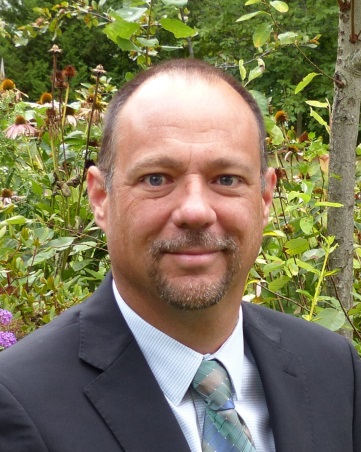 Jim Stenberg is a principal broadcast RF engineer with American Tower Corporation and is responsible performs RF engineering consultation for the broadcast tower leasing group within the company.  In his position he consults on the conceptual design, specification, procurement, installation and operation of broadband multi-tenant antenna systems of which the company currently owns 62 throughout the US.  He also assists the broadcast sales department when they have technical questions regarding RF systems at their sites.  Immediately prior to his current position, Jim was a broadcast account manager for ATC responsible for leasing tower space to TV and FM clients.  Jim began work at ATC in July 2013.  Prior to joining ATC he ran his own consulting and field service business from 2005 to 2013, JS Engineering, working with TV and FM stations to keep their signals on the air and performing properly.  He also was responsible for checking the RF systems on all the Qualcomm FLO-TV sites.  Previously Mr Stenberg worked at several RF system manufacturers including Dielectric Communications, Jampro RF Systems, Passive Power Products and MicroCommunications from 1987 to 2005 performing sales, research, and development functions for high power broadcast antennas, combiners and filter products.  He was responsible for numerous clean sheet RF system product designs and is the holder of eight patents.  He also performed RFR level measurements for various multi-tenant sites including the John Hancock Center, World Trade Center, and Black Mountain Las Vegas.  He has written and presented technical papers at many NAB, SBE and IEEE symposia and wrote a handbook on Digital Television implementation with T Vaughan Associates and PBS.  Jim is a native of Nashua and Moultonboro, NH., and earned a B.S. in Electrical Engineering from the University of Massachusetts, Lowell in 1985.  He resides in Portland, Maine with his wife, Jennifer and has two grown daughters, Hannah and Kaitlin.